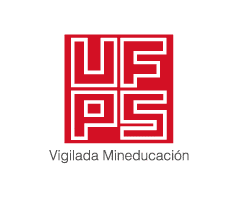 DIVISIÓN DE POSGRADOS Y EDUCACIÓN CONTINUADAFORMATO: SOLICITUD DE CONSTANCIA DE INSCRIPCIONN°NOMBRE  COMPLETOPROGRAMADESCRIPCIONFECHA SOLICITUDFECHA DE ENTREGAFIRMA